Dean's Office 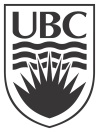 Faculty AffairsPage 1:  Instructions (to be deleted):Changes since the last round of revisions are highlighted in yellow. (All the links have also been updated).Please remove bolded font as necessary.This template is used for faculty members who are being reappointed to administrative roles in the UBC Faculty of Medicine.  Once your letter is ready to print, print on the Department’s letterhead Some “tips”…Use the following file naming convention for version control/ tracking:  Lastname First Initial – 4 Ltr Dept code – Ofr Ltr – Admin Title -Draft  # (or Final) – Mon Day YEAREg., Smith R – SURG – Ofr Ltr – Assoc Dean PGME - Draft 1 – Jan 1 2021Ensure that formatting (i.e., headings, subheadings, font usage) and abbreviation usage are consistent throughout.Include appropriate / full titles and credentials for those listed as signatories.Spell check.May 3, 2024PERSONAL & CONFIDENTIALDr./Mr./Ms. [Name of incumbent][Title][Division] [Department/School]RE: [Administrative Role Title]: ReappointmentDear Dr./Mr./Ms. [name of incumbent]:We are pleased to offer you a reappointment as [Administrative Role Title], in the [Department/School], [Division] in the Faculty of Medicine (FOM) at The University of British Columbia (UBC).You will continue to be an employee of the University of British Columbia in this administrative capacity. The revised terms and conditions to your original letter of offer are as follows. All remaining terms and conditions related to your duties associated with your role as [Administrative Role Title] will continue as set out in your letter of offer for this role, dated [Original Offer Letter Date].REAPPOINTMENTAdministrative Role [Administrative Role Title], [Department/School]I am pleased that you are willing to continue in this administrative capacity, serving as the [Administrative Role Title]. The reappointment of your term as [Administrative Role Title] will be for a xxxx (#) year term commencing [Start date] to [End date].The [Administrative Role Title] role will continue to require a time commitment of approximately xxxx (#) days per week (0.## FTE).Your responsibilities and accountabilities will continue as set out in the attached job description. You will continue to report to the [Direct Report Administrative Role Title] in the Faculty of Medicine at UBC.This appointment may be terminated at any time upon provision of three (3) months’ written notice (or pay in lieu of notice) by either party.Faculty Appointment: Faculty of Medicine, [Department/School][ACTION: insert if Clinical Faculty] You will continue to hold your appointment as [Clinical Appointment Title] in the UBC [Department/School], as per the FOM Policy on Clinical Faculty Appointments. If this appointment ends for any reason, your administrative role as [Administrative Role Title] will end concurrently.[ACTION: insert if Academic Faculty] You will continue to hold your appointment as a [Full Time Academic Rank] in the UBC [Department/School].  All remaining terms and conditions related to your faculty appointment as per your original UBC offer letter and subsequent addenda remain unchanged. If this appointment ends for any reason, your administrative role as [Administrative Role Title] will end concurrently.[In the case of Foreign Worker recruitment insert]As a foreign academic, it is your responsibility to obtain a temporary work permit prior to your start date of appointment at UBC. If your temporary work permit is not valid prior to your start date, then your start date will be changed to reflect the issuance date of your temporary work permit.  As a temporary foreign worker you are entitled to the same employment rights and workplace protections as Canadians and permanent residents. Please visit the Human Resources website for general immigration information. If you have questions about immigration, please contact the Department Head/School Director’s Administrator or Housing & Relocation Services.
COMMITMENTS
Remuneration: [Administrative Role Title][ACTION: insert if Clinical Faculty Member with Benefits] As of [Start date] to [End date], your annual remuneration for your role as [Administrative Role Title] will continue to be $[insert salary] per annum, plus pension and benefits for a time commitment equivalent to 0.## FTE (# days per week).[ACTION: insert if applicable] Onboarding is done online via UBC’s Workday portal, where you will enter personal information and provide tax and direct deposit information. If you are eligible for benefits you will also receive a task in the Workday portal to enroll for benefits. Information on benefits eligibility is found on the Human Resources website.
[ACTION: insert if Clinical Faculty Member and No Benefit] As of [Start date] to [End date], your annual remuneration for your role as [Administrative Role Title] will be $[insert salary] per annum for a time commitment equivalent to 0.## FTE (# days per week). This payment is taxable as salary and does not attract pension and benefits; however, compulsory deductions include Canada Pension Plan (CPP) and Employment Insurance (EI). [ACTION: insert if applicable] Onboarding is done online via UBC’s Workday portal, where you will enter personal information and provide tax and direct deposit information. Note that as your appointment does not meet the salary and appointment criteria for benefits, you are eligible only for Workers Compensation Benefits and statutory leaves.[ACTION: insert if Academic Faculty Member] As of [Start date] to [End date], you will continue to be paid an honorarium (does not attract benefits) for your role as [Administrative Role Title], in the amount of $[insert salary] per annum for a time commitment equivalent to 0.## FTE (# days per week).When you step down as the [Administrative Role Title] the remuneration and any other benefits associated with this administrative position will cease.  [ACTION: insert if there is any other changes to original offer letter such as office space, admin support, etc.][Insert if applicable:] Office Space:While appointed [Administrative Role Title], you will occupy an [Insert specification. E.g. Shared, swing, etc.] administrative office at [Location and Name of building].This space will be allocated for the term of your appointment and may change with appropriate notice.FULL AGREEMENTThis letter constitutes the full terms of the employment offer concerning this administrative appointment and supersedes all other commitments either written or verbal that may have been made to you by UBC in relation to this administrative appointment. Modifications to this Agreement may only be made by written agreement between you and the University or they will be of no effect.Should you accept this offer, your role will be governed by UBC and FOM policies and procedures noting in particular Policy SC3 on Conflict of Interest and Conflict of Commitment, Policy SC6 on Scholarly Integrity, Policy SC7 on Discrimination, Policy SC17 on Sexual Misconduct, Policy SC18 on Retaliation, Policy LR2 on Research, Policy LR11 on Inventions. The procedures and policies may be amended from time to time and such amendments are binding upon you.You will continue to be expected to observe the highest professional standards at all times.  In support of this, you are expected to abide by the UBC Respectful Environment Statement for Students, Faculty and Staff.  The statement reflects our core values of mutual respect and equity, and promotes a safe, caring, and respectful campus community. UBC holds all staff, faculty and students accountable for carrying out their duties and responsibilities in accordance with this Statement.  You are also expected to abide by the Faculty of Medicine “Professional Standards” document.  By signing this Letter of Offer and in lieu of signing the Professional Standards document, you agree to have read, understood and will abide by the information set out therein.In this position, you will be responsible for fostering engagement and inclusivity, as well as creating an environment that promotes excellence in all aspects of work and culture. You will also be responsible for aligning with the Faculty’s values of respect, integrity, compassion, collaboration, and equity where civility, diversity, opportunity, inclusion, and cultural safety are paramount and central to all encounters. You will be responsible for ensuring a safe working and learning environment for all members of the UBC Community. In support of this, you are expected to demonstrate leadership in encouraging a respectful and diverse work and learning environment.All paragraphs and covenants contained in this Agreement are severable, and in the event that any of them is held to be invalid, unenforceable or void by a court of a competent jurisdiction, such paragraphs or covenants shall be severed and the remainder of this Agreement shall remain in full force and effect.Please take the time to review this letter of reappointment for accuracy and upon your agreement, sign below and return it to me within two weeks of receipt.  Please keep a copy of this signed letter for your own records.  This signed letter is required to facilitate your role and remuneration.  We appreciate and value the contribution and commitment that you have provided to the Department/School thus far.  Yours sincerely,___________________________________________________________		__________________[ACTION: insert if applicable] Other Signatory Name/Rank       		Date___________________________________________________________		__________________[name] [credentials]								DateHead/Director [name of Department/School]The University of British ColumbiaI have read and understand the terms of reappointment set out in this letter and I accept the above offer of reappointment with the University of British Columbia.__________________________________________________________	__________________[name of incumbent], [credentials]					DateEnclosures: 
> Job description [ACTION: updated, if changes made]
> Original offer letter dated [date]CC: >  Personnel file
> [ACTION: insert any other relevant parties]End-Notes